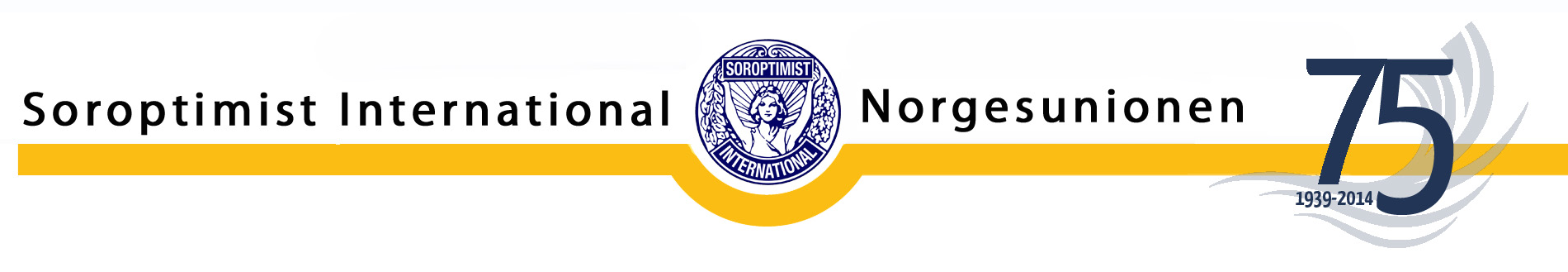 To The Mabinti Center, KatiaKristiansand Øst Soroptimist Club, in Norway, are proud to donate you a check to your FISTULA project in the MABINTI CENTER.We are an international women’s club, with 35 members at different ages, and different occupations. We heard about you from our friendship Club in Denmark, ODDER Soroptimist Club.  We heard about your department for recovering and training after fistula operation, and decided to support this very important job you are doing. Helping the women to recover and being able to meet the society after such a traumatic situation is wonderful!We decided to invite all our friends and family to donate their dresses, either to small, to short or just was not worn. We received over 1000 dresses and sold them on an event, also making a show with a famous model here in Norway.The check we are donating to the FISTULA project is the result of that event.We also got some of the nice small dolls you make and sold them there. They are beautiful, and have a deeper meaning.We have deposited 35 000 Norwegian kroner to your account, approximately USD 4500 and hope this will provide help for some of the girls.A lot of our club members are following your FB site to the Mabinti Center.Sincerely yoursMarit NotlandEva Marit EdwardsenUnni Syvertsen